Střední odborné učiliště DAKOL, s. r. o. 	                                                                                                                                      735 72 Petrovice u Karviné 570                                                                                                                                                                                 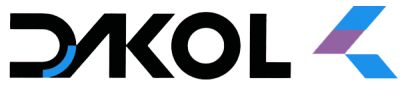 2. KOLO PŘIJÍMACÍHO ŘÍZENÍPŘEDPOKLÁDANÝ POČET PŘIJÍMANÝCH ŽÁKŮ do  1. ročníku 3letých oborů  vzdělání s  výučním listem                   pro školní rok 2022/2023. 23-51-H/01	STROJNÍ MECHANIK – denní forma			123-51-H/01	Strojní mechanik – dálková forma				823-56-H/01	OBRÁBĚČ KOVŮ – denní forma				123-56-H/01	Obráběč kovů – kombinovaná forma			823-68-H/01	MECHANIK OPRAVÁŘ MOTOROVÝCH VOZIDEL – denní forma	136-52-H/01	Instalatér – dálková forma					836-67-H/01	Zedník – dálková forma					865-51-H/01	KUCHAŘ-ČÍŠNÍK – denní forma				2	65-51-H/01	Kuchař-číšník – dálková forma				966-51-H/01	PRODAVAČ – denní forma				266-51-H/01	Prodavač – dálková forma					969-53-H/01	Rekondiční a sportovní masér – dálková forma	 	3PODMÍNKY PRO ZAHÁJENÍ PŘIJÍMACÍHO ŘÍZENÍNeprodleně doručit přihlášku osobně nebo poštou v listinné podobě se všemi čitelně vyplněnými kolonkami s originálními podpisy zákonného zástupce uchazeče a nezletilého uchazeče nebo jen zletilého uchazeče.                    Přihlášky budou přijímány do naplnění kapacity třídy.Přihlášku můžete vytisknout z webu viz https://www.dakol-karvina.cz/cz/prihlasky-ke-vzdelavani/Postup: www.dakol-karvina.cz – rozvinout záložku PRO UCHAZEČE – FORMULÁŘE KE STAŽENÍ                                       – PŘIHLÁŠKY KE VZDĚLÁVÁNÍ – po rozkliknutí vybrat PŘIHLÁŠKA NA STŘEDNÍ ŠKOLU - DENNÍ FORMA STUDIA – růžová. Pro dálkovou formu: PŘIHLÁŠKA NA STŘEDNÍ ŠKOLU - DÁLKOVÁ FORMA STUDIA – zelenáPro 2. kolo lze podat  přihlášku pouze do jednoho oboru, kterou uchazeč a zákonný zástupce nezletilého uchazeče stvrdí podpisem a základní škola  potvrdí výpis klasifikace. Požadované součásti přihlášky:a) 	Klasifikace za poslední dva ročníky (poslední 3 klasifikační období), ve kterých uchazeč plní/splnil povinnou školní docházku, uvedená  a ověřená základní školou na zadní straně přihlášky. V případě, že klasifikace není uvedena a ověřena základní školou na přihlášce, je nutné k přihlášce přiložit ověřenou kopii vysvědčení z  posledního ročníku.b)	Doporučení školského poradenského zařízení obsahující podpůrná opatření, jde-li o uchazeče se speciálními vzdělávacími potřebami.c) 	Lékařský posudek o zdravotní způsobilosti ke vzdělávání - originál nebo úředně ověřenou kopiiMůžete vytisknout z webu viz https://www.dakol-karvina.cz/cz/lekarsky-posudek-o-zdravotni-zpusobilosti/Postup: www.dakol-karvina.cz – rozvinout záložku PRO UCHAZEČE – FORMULÁŘE KE STAŽENÍ                         – LÉKAŘSKÝ POSUDEK O ZDRAVOTNÍ ZPŮSOBILOSTI – po rozkliknuti vybrat SVŮJ OBOR.  V případě ukončení povinné školní docházky v 7. a nižším ročníku je nutno doložit „Doporučení školského poradenského zařízení“ (mimo uchazečů o dálkové studium). V případě, kdy uchazeč nemá platné doporučení ze speciálního pedagogického centra nebo pedagogicko-psychologické poradny, může zažádat o vyšetření ve Speciálně pedagogickém centru při Vyšší odborné škole DAKOL a Střední škole DAKOL, o.p.s. do ukončení přijímacího řízení.d) 	Doklad o splnění povinné školní docházky, jde-li o uchazeče, který ukončil nebo ukončí povinnou školní docházku v zahraniční škole, vydaný zahraniční školou, nebo osvědčení o uznání rovnocennosti zahraničního vysvědčení vydaného zahraniční školou nebo rozhodnutí o uznání platnosti zahraničního vysvědčení. e)   Doklad potvrzující oprávněnost pobytu cizince, který není občanem EU nebo je jeho rodinným příslušníkem, na území ČR.KRITÉRIA PŘIJÍMACÍHO ŘÍZENÍ:Uchazeči budou přijímáni BEZ PŘIJÍMACÍ ZKOUŠKY AŽ DO NAPLNĚNÍ KAPACITY PŘÍSLUŠNÉHO OBORU VZDĚLÁVÁNÍ na základě bodového vyhodnocení:a) Průměr prospěchu za poslední tři pololetí - u uchazečů vycházejících přímo ze základní školy. Upozorňujeme uchazeče, že podmínkou zahájení studia je doložení ověřené kopie vysvědčení IHNED po ukončení základní školy.	b) Průměr prospěchu za obě pololetí z posledního ročníku -  u uchazečů, kteří se nehlásí přímo ze základní školy. Nelze hodnotit hodnocení na vysvědčení za druhé pololetí školního roku 2019/2020 – v tomto případě je nutno doložit vysvědčení také z ročníku 2018/2019 základní školy.   Ročník (6., 7., 8., 9. třída), ve kterém byla ukončena povinná školní docházka;Známka z chování za poslední pololetí;Účast na soutěžích (školních, regionálních, národních…)Příklad hodnocení: Průměr za sledované období  2,94 = 18 bodů ++ (soutěž 2 body + trojka  z chování -3 body + vyšel ze 7. třídy -5 bodů) = = 18 + (-6) = 12 bodů x 0,4 = 4,8 ≐  5 bodůV případě rovnosti bodů rozhodne lepší známka: 1) z českého jazyka, 2) z matematiky, 3) cizího jazyka, 4) účast na soutěžích                       v 1. pololetí posledního ročníku. Průměr prospěchuviz bod III. odst. 1a) nebo 1b)BodyPrůměr prospěchuviz bod III. odst. 1a) nebo 1b)BodyPrůměr prospěchuviz bod III. odst. 1a) nebo 1b)Body1,00 - 1,5462,51 – 2,6	263,51 – 3,661,51 – 1,7442,61 – 2,7243,61 – 3,741,71 – 1,8422,71 – 2,8223,71 – 3,821,81 – 1, 9402,8 – 2,9203,81 – 3,901,91 – 2,0382,91 – 3,018Soutěž22,01 – 2,1363,01 – 3,116Chování  2-22,11 – 2,2343,11 – 3,214Chování  3-32,21 – 2,3323,21 – 3,3128. třída-32,31 – 2,4303,31 – 3,4107. třída-52,41 – 2,5283,41 – 3,586. třída-10